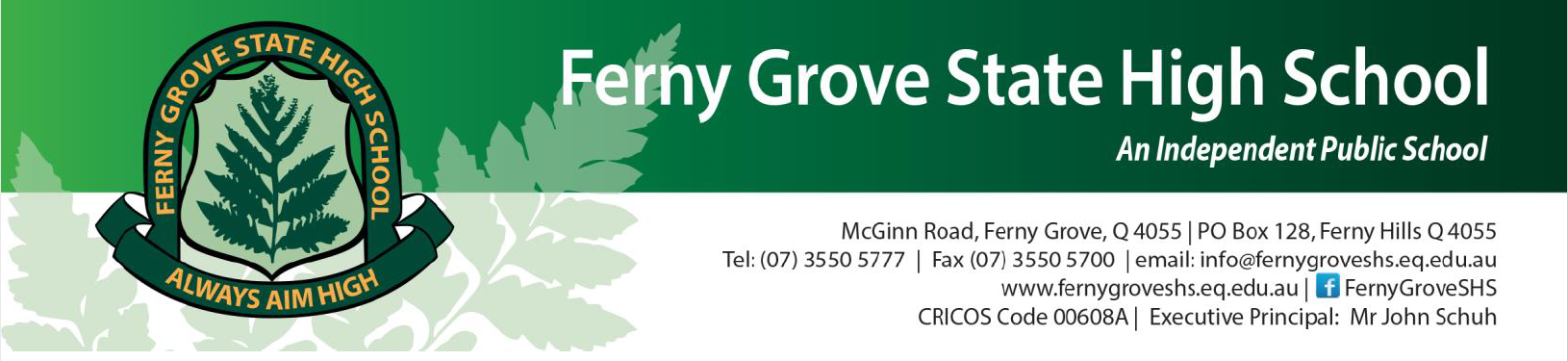 Section 1	Policy and procedureSection 1 of this policy and procedure sets out how the RTO addresses a complaint or appeal it receives relating to its officers, students or third parties providing services on behalf of the school RTO.Relevant Standards: 2.2(b), 5.2(d), (i), 6.1–6.5ComplaintsAppealsSection 2	Complaints and appeals checklistThe delegated RTO Complaints officer or the RTO Manager completes this checklist when the complaints and appeals policy requirements have been met. If ‘No’ is checked against any condition, report to the RTO Manager and do not proceed.Section 3	Systematic monitoringCompleting Section 3 satisfies the requirement of the Standard for systematic monitoring.The RTO Manager will record the dates when monitoring activities occur, the outcomes of the monitoring process and any rectifications required to ensure ongoing compliance.A ‘No’ indicates a non-compliance and must be reported to the RTO Manager. Appropriate rectification must be recorded and actioned.Relevant Standards: 2.1, 2.2School RTO approval statementSchool RTO approval statementSchool RTO approval statementSchool RTO approval statementSchool RTO approval statementSchool RTO approval statementSchool RTO approval statementSchool RTO approval statementSchool RTO approval statementSchool RTO nameSchool RTO namePolicy 
start 
datePolicy 
start 
dateQCAA school number100100100National provider number30279The Principal as Chief Executive Officer (CEO) approves:the policy, procedure and implementation requirementsall identified attachments to this policy and procedureall modifications to the policy and procedure prior to implementationthe delegated Registered Training Organisation (RTO) officer/s to implement the policy and procedurethe allocation of time to ensure delegated officers carry out all components within the prescribed timelines and dates of all activities outlined in the quality calendar detailed through this policy and procedurethe RTO Manager monitoring, evaluating and reviewing the application of this policy and procedure to ensure compliance at all timesQCAA analysing these documents when conducting auditsthat email addresses provide the same acknowledgment as a signature.The Principal as Chief Executive Officer (CEO) approves:the policy, procedure and implementation requirementsall identified attachments to this policy and procedureall modifications to the policy and procedure prior to implementationthe delegated Registered Training Organisation (RTO) officer/s to implement the policy and procedurethe allocation of time to ensure delegated officers carry out all components within the prescribed timelines and dates of all activities outlined in the quality calendar detailed through this policy and procedurethe RTO Manager monitoring, evaluating and reviewing the application of this policy and procedure to ensure compliance at all timesQCAA analysing these documents when conducting auditsthat email addresses provide the same acknowledgment as a signature.The Principal as Chief Executive Officer (CEO) approves:the policy, procedure and implementation requirementsall identified attachments to this policy and procedureall modifications to the policy and procedure prior to implementationthe delegated Registered Training Organisation (RTO) officer/s to implement the policy and procedurethe allocation of time to ensure delegated officers carry out all components within the prescribed timelines and dates of all activities outlined in the quality calendar detailed through this policy and procedurethe RTO Manager monitoring, evaluating and reviewing the application of this policy and procedure to ensure compliance at all timesQCAA analysing these documents when conducting auditsthat email addresses provide the same acknowledgment as a signature.The Principal as Chief Executive Officer (CEO) approves:the policy, procedure and implementation requirementsall identified attachments to this policy and procedureall modifications to the policy and procedure prior to implementationthe delegated Registered Training Organisation (RTO) officer/s to implement the policy and procedurethe allocation of time to ensure delegated officers carry out all components within the prescribed timelines and dates of all activities outlined in the quality calendar detailed through this policy and procedurethe RTO Manager monitoring, evaluating and reviewing the application of this policy and procedure to ensure compliance at all timesQCAA analysing these documents when conducting auditsthat email addresses provide the same acknowledgment as a signature.The Principal as Chief Executive Officer (CEO) approves:the policy, procedure and implementation requirementsall identified attachments to this policy and procedureall modifications to the policy and procedure prior to implementationthe delegated Registered Training Organisation (RTO) officer/s to implement the policy and procedurethe allocation of time to ensure delegated officers carry out all components within the prescribed timelines and dates of all activities outlined in the quality calendar detailed through this policy and procedurethe RTO Manager monitoring, evaluating and reviewing the application of this policy and procedure to ensure compliance at all timesQCAA analysing these documents when conducting auditsthat email addresses provide the same acknowledgment as a signature.The Principal as Chief Executive Officer (CEO) approves:the policy, procedure and implementation requirementsall identified attachments to this policy and procedureall modifications to the policy and procedure prior to implementationthe delegated Registered Training Organisation (RTO) officer/s to implement the policy and procedurethe allocation of time to ensure delegated officers carry out all components within the prescribed timelines and dates of all activities outlined in the quality calendar detailed through this policy and procedurethe RTO Manager monitoring, evaluating and reviewing the application of this policy and procedure to ensure compliance at all timesQCAA analysing these documents when conducting auditsthat email addresses provide the same acknowledgment as a signature.The Principal as Chief Executive Officer (CEO) approves:the policy, procedure and implementation requirementsall identified attachments to this policy and procedureall modifications to the policy and procedure prior to implementationthe delegated Registered Training Organisation (RTO) officer/s to implement the policy and procedurethe allocation of time to ensure delegated officers carry out all components within the prescribed timelines and dates of all activities outlined in the quality calendar detailed through this policy and procedurethe RTO Manager monitoring, evaluating and reviewing the application of this policy and procedure to ensure compliance at all timesQCAA analysing these documents when conducting auditsthat email addresses provide the same acknowledgment as a signature.The Principal as Chief Executive Officer (CEO) approves:the policy, procedure and implementation requirementsall identified attachments to this policy and procedureall modifications to the policy and procedure prior to implementationthe delegated Registered Training Organisation (RTO) officer/s to implement the policy and procedurethe allocation of time to ensure delegated officers carry out all components within the prescribed timelines and dates of all activities outlined in the quality calendar detailed through this policy and procedurethe RTO Manager monitoring, evaluating and reviewing the application of this policy and procedure to ensure compliance at all timesQCAA analysing these documents when conducting auditsthat email addresses provide the same acknowledgment as a signature.The Principal as Chief Executive Officer (CEO) approves:the policy, procedure and implementation requirementsall identified attachments to this policy and procedureall modifications to the policy and procedure prior to implementationthe delegated Registered Training Organisation (RTO) officer/s to implement the policy and procedurethe allocation of time to ensure delegated officers carry out all components within the prescribed timelines and dates of all activities outlined in the quality calendar detailed through this policy and procedurethe RTO Manager monitoring, evaluating and reviewing the application of this policy and procedure to ensure compliance at all timesQCAA analysing these documents when conducting auditsthat email addresses provide the same acknowledgment as a signature.RTO ManagerRTO ManagerRTO ManagerRTO ManagerRTO ManagerPrincipalPrincipalPrincipalPrincipalNameMRS TONI LOFF MRS TONI LOFF MRS TONI LOFF MRS TONI LOFF NameMR JOHN SCHUHMR JOHN SCHUHMR JOHN SCHUHEmailtloff1@eq.edu.autloff1@eq.edu.autloff1@eq.edu.autloff1@eq.edu.auEmailjschu158@eq.edu.aujschu158@eq.edu.aujschu158@eq.edu.auDateDateAll additional delegated officers (add additional places to this table as required)All additional delegated officers (add additional places to this table as required)All additional delegated officers (add additional places to this table as required)All additional delegated officers (add additional places to this table as required)All additional delegated officers (add additional places to this table as required)All additional delegated officers (add additional places to this table as required)All additional delegated officers (add additional places to this table as required)All additional delegated officers (add additional places to this table as required)All additional delegated officers (add additional places to this table as required)Delegated officerDelegated officerEmail Email DateDateComplaints policy and procedureComplaints policy and procedureComplaints policy and procedureComplaints policy and procedureComplaints policy and procedureComplaints policy and procedureComplaints policy and procedurePolicyPolicyInformInformActActRecord and reviewComplaints received by the RTO will be acknowledged in writing and finalised as soon as practicable. Complaints can involve the conduct of the RTO’s officers, students or third-party service providers of the RTO.Any RTO officer may receive a complaint verbally, in writing or electronically. The RTO identifies two types of complaints:type 1: allegations of inappropriate behaviour and/or child protection. These allegations are processed according to the RTO’s complaints policy and proceduretype 2: all other complaints. Without limiting the action in type 1 complaints, this complaints policy is publicly available and upholds the principles of natural justice and procedural fairness.A review of the issues that triggered the complaint is undertaken. The review aims to identify corrective actions that will eliminate or mitigate the likelihood of a similar complaint occurring in the future.Records of complaints are securely retained and registered in the RTO’s Complaints and appeals register.Complaints received by the RTO will be acknowledged in writing and finalised as soon as practicable. Complaints can involve the conduct of the RTO’s officers, students or third-party service providers of the RTO.Any RTO officer may receive a complaint verbally, in writing or electronically. The RTO identifies two types of complaints:type 1: allegations of inappropriate behaviour and/or child protection. These allegations are processed according to the RTO’s complaints policy and proceduretype 2: all other complaints. Without limiting the action in type 1 complaints, this complaints policy is publicly available and upholds the principles of natural justice and procedural fairness.A review of the issues that triggered the complaint is undertaken. The review aims to identify corrective actions that will eliminate or mitigate the likelihood of a similar complaint occurring in the future.Records of complaints are securely retained and registered in the RTO’s Complaints and appeals register.On receipt of a complaint, the delegated RTO Complaints officer:provides written acknowledgment to the complainantinforms both the complainant and the respondent of their right to be assisted by a support person or representative throughout the complaint processcommunicates on the progress of the proceedings to the complainant and the respondent throughout the complaint processif the complaint relates to the conduct of a third-party service provider, the Complaints officer informs the third party on receipt of the complaint and communicates progress on the proceedings with the third party. All communication by the RTO complies with the RTO’s privacy policy and personal information management.On receipt of a complaint, the delegated RTO Complaints officer:provides written acknowledgment to the complainantinforms both the complainant and the respondent of their right to be assisted by a support person or representative throughout the complaint processcommunicates on the progress of the proceedings to the complainant and the respondent throughout the complaint processif the complaint relates to the conduct of a third-party service provider, the Complaints officer informs the third party on receipt of the complaint and communicates progress on the proceedings with the third party. All communication by the RTO complies with the RTO’s privacy policy and personal information management.The RTO officer receiving the complaint forwards it to the RTO Complaints officer (unless it relates to the Complaints officer, in which case it is forwarded to the Principal).For type 1 complaints, the Complaints officer follows the school’s complaints policy and procedure in accordance with the student protection policy.For type 2 complaints, the Complaints officer:organises a mediation process that is non-threatening to the complainantestablishes a review by an appropriate party independent of the RTO if mediation has not resolved the complaintrefers the complainant to the QCAA website for further information about complaint processes if the complainant is still not satisfied. Students are informed that they may lodge a complaint to QCAA only after exhausting this complaints and appeals policy and procedure.The RTO officer receiving the complaint forwards it to the RTO Complaints officer (unless it relates to the Complaints officer, in which case it is forwarded to the Principal).For type 1 complaints, the Complaints officer follows the school’s complaints policy and procedure in accordance with the student protection policy.For type 2 complaints, the Complaints officer:organises a mediation process that is non-threatening to the complainantestablishes a review by an appropriate party independent of the RTO if mediation has not resolved the complaintrefers the complainant to the QCAA website for further information about complaint processes if the complainant is still not satisfied. Students are informed that they may lodge a complaint to QCAA only after exhausting this complaints and appeals policy and procedure.The Complaints officer: establishes a written record for each complaint receivedupdates the record throughout the complaint process.The RTO Manager:registers the complaint in the RTO’s Complaints and appeals registersecurely retains all complaint recordsreviews each complaint process to identify corrective action/s that eliminate or mitigate the likelihood of reoccurrenceensures corrective actions are implemented including those actions impacting on any third-party arrangements.Requirements for processing complaintsRequirements for processing complaintsRequirements for processing complaintsRequirements for processing complaintsRequirements for processing complaintsRequirements for processing complaintsRequirements for processing complaintsComplaintsForwarding complaintsForwarding complaintsTimeframeTimeframeImpacting policies and proceduresImpacting policies and proceduresThe receiving RTO officer informs the complainant that an appropriate delegated RTO officer will contact them regarding the complaint.Whenever applicable, the receiving RTO officer ensures that the safety of the complainant is maintained.For type 1 complaints, the receiving RTO officer immediately commences to implement the school’s complaints or child protection policy.For all other complaints, the receiving officer forwards the complaint to the RTO’s Complaints officer for processing (unless it relates to the Complaints officer, in which case it is forwarded to the Principal).The Complaints officer is responsible for ensuring a written record is established for all complaints received (unless it relates to the Complaints officer, in which case the Principal is responsible).For type 1 complaints, the receiving RTO officer immediately commences to implement the school’s complaints or child protection policy.For all other complaints, the receiving officer forwards the complaint to the RTO’s Complaints officer for processing (unless it relates to the Complaints officer, in which case it is forwarded to the Principal).The Complaints officer is responsible for ensuring a written record is established for all complaints received (unless it relates to the Complaints officer, in which case the Principal is responsible).The Complaints officer finalises complaints within 60 calendar days. If more than 60 days are required, the complainant and respondent are informed in writing of the reasons for the need to extend the time required to finalise the complaint.The Complaints officer finalises complaints within 60 calendar days. If more than 60 days are required, the complainant and respondent are informed in writing of the reasons for the need to extend the time required to finalise the complaint.Policies that must be considered in conjunction with this policy and procedure include the school’s:privacy policystudent protection policy.Policies that must be considered in conjunction with this policy and procedure include the school’s:privacy policystudent protection policy.Appeals policy and procedureAppeals policy and procedureAppeals policy and procedureAppeals policy and procedureAppeals policy and procedurePolicyInformActRecordReviewAll appeals received by the RTO will be acknowledged in writing and finalised as soon as practicable. Two types of appeal may be lodged:appeal of final assessment decisionappeal of any other RTO decision.This policy is publicly available and upholds the principles of natural justice and procedural fairness.A record of each appeal process is reviewed to identify and implement corrective actions that aim to eliminate or mitigate the likelihood of reoccurrence.Records of appeals are securely retained and registered in the RTO’s Complaints and appeals register.The RTO Manager provides written acknowledgment to the appellant.On receipt of an appeal, the RTO Manager informs a third party of the appeal if the appeal relates to a decision made by an employee of the third party.The RTO Manager communicates the progression of the appeal to all parties throughout the appeals process. When appealing final assessment decisions, the RTO Manager actions the following process:appellant’s trainer/assessor reviews the decisionif the appellant is not satisfied, an independent trainer/assessor reviews the assessment decisionif the appellant is still not satisfied, the RTO Manager refers the appellant to the RTO’s complaints policy and procedure. For all other appeals:the RTO Manager reviews the original decisionif the appellant is not satisfied, an appropriate independent party reviews the RTO’s decisionif the appellant is still not satisfied, the RTO Manager refers the appellant to the RTO’s complaints policy and procedure.The RTO Manager: establishes a written record for each appeal receivedupdates the record throughout the appeal processregisters the appeal in the RTO’s Complaints and appeals registersecurely retains all appeal records.The RTO Manager:reviews each appeal process to identify corrective actions that eliminate or mitigate the likelihood of reoccurrenceensures corrective actions are implemented including those actions impacting on any third party arrangements.Requirements for processing appealsRequirements for processing appealsRequirements for processing appealsRequirements for processing appealsAppealsForwarding appealsTimeframeAssessment result appealsAppeals must be submitted to the RTO in writing using the RTO’s Appeal form.If the appeal relates to a decision made by the RTO Manager, the appeal is forwarded to the Principal for actioning.The RTO Manager finalises appeals within 60 calendar days. If more than 60 days are required, the appellant is informed in writing of the reasons for the need to extend the time required to finalise the appeal.For assessment results appeals, the RTO Manager ensures the appeals process is informed by the:assessment requirements of the relevant training package or accredited course Principles of AssessmentRules of Evidence. Complaints and appeals registerN/AN/AYesYesNoRecordRecordRecordRecordRecordRecordThe RTO Manager has established and maintains a secure Complaints and appeals register.Complaints record and written acknowledgmentComplaints record and written acknowledgmentComplaints record and written acknowledgmentComplaints record and written acknowledgmentComplaints record and written acknowledgmentComplaints record and written acknowledgmentThe RTO’s Complaints officer has given written acknowledgment of receipt of the complaint to the complainant.The RTO’s Complaints officer has given written acknowledgment of receipt of the complaint to the complainant.The Complaints officer has established a written record in the Complaints and appeals register.The Complaints officer has established a written record in the Complaints and appeals register.Complaints actionsComplaints actionsComplaints actionsComplaints actionsComplaints actionsComplaints actionsFor type 1 complaints, the receiving RTO officer has immediately commenced implementing the school’s child protection policy.For type 1 complaints, the receiving RTO officer has immediately commenced implementing the school’s child protection policy.For type 2 complaints, the complaint has been forwarded to the RTO’s Complaints officer (unless it relates to the Complaints officer, in which case it is forwarded to the Principal).For type 2 complaints, the complaint has been forwarded to the RTO’s Complaints officer (unless it relates to the Complaints officer, in which case it is forwarded to the Principal).The RTO’s Complaints officer has:The RTO’s Complaints officer has:advised the complainant that they may be assisted by a support person or representative throughout the complaint processadvised the complainant that they may be assisted by a support person or representative throughout the complaint processnotified the respondent of the receipt of a complaint relating to them and advised them that they may be assisted by a support person or representative throughout the complaint processnotified the respondent of the receipt of a complaint relating to them and advised them that they may be assisted by a support person or representative throughout the complaint processorganised mediation after negotiating a mediation process that is acceptable to both the complainant and the respondentorganised mediation after negotiating a mediation process that is acceptable to both the complainant and the respondentmaintained an auditable record of the complaint process and outcome/smaintained an auditable record of the complaint process and outcome/sregularly updated the complainant and respondent of the progress throughout the complaints process.regularly updated the complainant and respondent of the progress throughout the complaints process.If the complainant is not satisfied with the outcome/s of mediation, the Complaints officer has nominated an appropriate independent party to review the complaint.If the complainant is not satisfied with the outcome/s of mediation, the Complaints officer has nominated an appropriate independent party to review the complaint.If the complainant is still not satisfied with the outcome/s of the independent party review, the Principal has informed the complainant that all complaint process options need to be exhausted before the complaint can be reviewed by an external body or authority.If the complainant is still not satisfied with the outcome/s of the independent party review, the Principal has informed the complainant that all complaint process options need to be exhausted before the complaint can be reviewed by an external body or authority.If all complaint review options have been actioned by the RTO, the Principal has referred the complainant to the QCAA website for further options for resolving the complaint.If all complaint review options have been actioned by the RTO, the Principal has referred the complainant to the QCAA website for further options for resolving the complaint.The complainant and respondent have received in writing the final outcomes of the complaint process.The complainant and respondent have received in writing the final outcomes of the complaint process.The RTO Manager who reviewed the complaints process has:The RTO Manager who reviewed the complaints process has:identified potential causesidentified potential causestaken appropriate corrective action to eliminate or mitigate the likelihood of reoccurrence.taken appropriate corrective action to eliminate or mitigate the likelihood of reoccurrence.Complaints process timeframeComplaints process timeframeComplaints process timeframeComplaints process timeframeComplaints process timeframeComplaints process timeframeThe complaints process has been completed within a 60 calendar day period.The complaints process has been completed within a 60 calendar day period.If not, the complainant and respondent have received, in writing, reasons why more than 60 days are required to finalise all matters relating to their complaint.If not, the complainant and respondent have received, in writing, reasons why more than 60 days are required to finalise all matters relating to their complaint.The Complaints and appeals register has been completed and the closed-out date recorded.The Complaints and appeals register has been completed and the closed-out date recorded.Retention of complaints and appeals recordRetention of complaints and appeals recordRetention of complaints and appeals recordRetention of complaints and appeals recordRetention of complaints and appeals recordRetention of complaints and appeals recordThe RTO Manager has ensured the secure retention of the Complaints and appeals register for archival records and audit purposes.The RTO Manager has ensured the secure retention of the Complaints and appeals register for archival records and audit purposes.AppealsN/AN/AYesYesNoAppeals record and written acknowledgment Appeals record and written acknowledgment Appeals record and written acknowledgment Appeals record and written acknowledgment Appeals record and written acknowledgment Appeals record and written acknowledgment The RTO’s delegated officer has given the appellant written acknowledgment of receipt of the appeal.The delegated officer has established a written record in the Complaints and appeals register.Appeal actions for assessment outcome appealsAppeal actions for assessment outcome appealsAppeal actions for assessment outcome appealsAppeal actions for assessment outcome appealsAppeal actions for assessment outcome appealsAppeal actions for assessment outcome appealsThe RTO Manager has:The RTO Manager has:requested the appellant’s trainer/assessor to review the assessment outcomerequested the appellant’s trainer/assessor to review the assessment outcomeorganised an independent trainer/assessor to review the assessment outcome if the appellant is not satisfied with the initial revieworganised an independent trainer/assessor to review the assessment outcome if the appellant is not satisfied with the initial reviewreferred the appellant to the RTO’s complaints policy for further possible options if they are still not satisfied with the outcome of the reviewreferred the appellant to the RTO’s complaints policy for further possible options if they are still not satisfied with the outcome of the reviewmaintained an auditable record of the appeal process and outcome/smaintained an auditable record of the appeal process and outcome/sregularly updated the appellant of the progress throughout the appeal process.regularly updated the appellant of the progress throughout the appeal process.Appeal actions for all appeals other than assessment outcome appealsAppeal actions for all appeals other than assessment outcome appealsAppeal actions for all appeals other than assessment outcome appealsAppeal actions for all appeals other than assessment outcome appealsAppeal actions for all appeals other than assessment outcome appealsAppeal actions for all appeals other than assessment outcome appealsThe RTO Manager has:The RTO Manager has:reviewed the RTO’s original decisionreviewed the RTO’s original decisionorganised an appropriate independent party to review the RTO’s original decisionorganised an appropriate independent party to review the RTO’s original decisionreferred the appellant to the RTO’s complaints policy for further possible options if they are still not satisfied with the outcome of the reviewreferred the appellant to the RTO’s complaints policy for further possible options if they are still not satisfied with the outcome of the reviewmaintained an auditable record of the appeal process and outcome/smaintained an auditable record of the appeal process and outcome/sregularly updated the appellant of the progress throughout the appeal process.regularly updated the appellant of the progress throughout the appeal process.The appellant has received in writing the final outcome/s of the appeal process.The appellant has received in writing the final outcome/s of the appeal process.The RTO Manager has reviewed the appeals process to:The RTO Manager has reviewed the appeals process to:identify potential causesidentify potential causestake appropriate corrective action to eliminate or mitigate the likelihood of reoccurrence.take appropriate corrective action to eliminate or mitigate the likelihood of reoccurrence.Appeals process timeframeAppeals process timeframeAppeals process timeframeAppeals process timeframeAppeals process timeframeAppeals process timeframeThe appeal process has been completed within a 60 calendar day period. The appeal process has been completed within a 60 calendar day period. If not, the appellant has received, in writing, reasons why more than 60 days are required to finalise all matters relating to their appeal.If not, the appellant has received, in writing, reasons why more than 60 days are required to finalise all matters relating to their appeal.The Complaints and appeals register has been completed and the closed-out date recorded.The Complaints and appeals register has been completed and the closed-out date recorded.Systematic compliance monitoring checklistSystematic compliance monitoring checklistDate of successive monitoring activitiesName of person/s conducting successive monitoring activitiesMonitoring the application of this policy and procedure by the RTOMonitoring the application of this policy and procedure by the RTORecord of last monitoringRecord of last monitoringMonitoring the application of this policy and procedure by the RTOMonitoring the application of this policy and procedure by the RTOYesNoSchool RTO approval statement(Page 1 of this document)The following details are current and complete:The following details are current and complete:The following details are current and complete:School RTO approval statement(Page 1 of this document)school RTO nameSchool RTO approval statement(Page 1 of this document)the policy and procedure document is dated (start date)School RTO approval statement(Page 1 of this document)QCAA school numberSchool RTO approval statement(Page 1 of this document)national provider numberSchool RTO approval statement(Page 1 of this document)Principal’s name and contact detailsSchool RTO approval statement(Page 1 of this document)RTO Manager’s name and contact detailsSchool RTO approval statement(Page 1 of this document)all delegated officers’ names and contact details.Policy and procedure(Section 1 of this document)Complaints and appeals policy represents current practice.Policy and procedure(Section 1 of this document)Complaints and appeals procedures represent current practice.Policy and procedure(Section 1 of this document)Complaints and appeals requirements for processing represent current practice.Complaints and appeals checklist(Section 2 of this document)Complaints and appeals checklist is used to ensure:complaints and appeals processes are followed records are complete.Register of complaints and appeals templateCurrent approved register of complaints and appeals template is attached or linked to this document.RTO Manager notesRTO Manager notesComment on the last monitoring activityList any 
non-compliancesList any rectifications